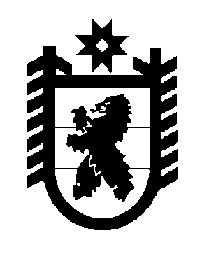 Российская Федерация Республика Карелия    ПРАВИТЕЛЬСТВО РЕСПУБЛИКИ КАРЕЛИЯПОСТАНОВЛЕНИЕот 2 февраля 2015 года № 18-Пг. Петрозаводск О внесении изменений в постановление ПравительстваРеспублики Карелия от 11 февраля 2011 года № 30-ППравительство Республики Карелия постановляет:Внести в Порядок и условия командирования Главы Республики Карелия и лиц, замещающих отдельные государственные должности Республики Карелия, утвержденные постановлением Правительства Республики Карелия от 11 февраля 2011 года № 30-П «О Порядке и условиях командирования Главы Республики Карелия и лиц, замещающих отдельные государственные должности Республики Карелия» (Собрание законодательства Республики Карелия, 2011, № 2, ст. 159; № 9, ст. 1446; 2012, № 12, ст. 2224; 2013, № 3, ст. 446), следующие изменения:в пункте 1:после цифр «13-17» дополнить цифрами «, 21»; слова «и настоящим Порядком и условиями» заменить словами «и настоящими Порядком и условиями»;в пункте 3 второе предложение исключить;в пункте 4:абзац первый изложить в следующей редакции:«4. Направление в служебные командировки первого заместителя Главы Республики Карелия, заместителей Главы Республики Карелия, лиц, замещающих государственные должности Республики Карелия в органах исполнительной власти Республики Карелия, осуществляется в соответствии с правовым актом Главы Республики Карелия или уполномоченного им лица, изданным на основании заявки для направления в командировку по форме согласно приложению к Порядку и условиям командирования государст-венных гражданских служащих Республики Карелия, утвержденным постановлением Правительства Республики Карелия от 15 января 2007 года № 4-П «О порядке и условиях командирования государственных гражданских служащих Республики Карелия» (далее соответственно – заявка, Порядок и условия командирования гражданских служащих), согласованной и утвержденной Главой Республики Карелия или уполномоченным им лицом. Заявка вручается командируемому лицу и находится у него в течение всего срока служебной командировки.»;абзац второй признать утратившим силу;дополнить пунктами 4.1, 4.2 следующего содержания:«4.1. По возвращении из служебной командировки лица, указанные в пункте 4 Порядка и условий, обязаны одновременно с документами, указанными в пункте 26 Положения, представить заявку, содержащую согласованный Главой Республики Карелия или уполномоченным им лицом отчет о выполненной работе за период пребывания в служебной командировке.4.2. В случае проезда лиц, указанных в пункте 4 Порядка и условий, к месту командирования и (или) обратно к постоянному месту работы на служебном транспорте фактический срок пребывания в месте командирования указывается в заявке в подразделе «Транспортная схема» раздела «Отчет о выполненной работе за период пребывания в служебной командировке».»; в пункте 5 слова «Командировочное удостоверение, в том числе при направлении в служебную командировку председателя Центральной избирательной комиссии Республики Карелия, подписывается председателем Центральной избирательной комиссии Республики Карелия. Иные действия,» заменить словом «Действия,»;пункт 6 изложить в следующей редакции:«6. Направление в служебные командировки Уполномоченного по правам человека в Республике Карелия, Уполномоченного по правам ребенка в Республике Карелия, Уполномоченного по защите прав предпринимателей в Республике Карелия осуществляется по их решению, оформляемому соответствующей визой на документах, определяющих условия командирования. На основании указанных документов руководителем органа исполнительной власти Республики Карелия, обеспечивающего деятельность Уполномоченного по правам человека в Республике Карелия, Уполномоченного по правам ребенка в Республике Карелия, Уполномоченного по защите прав предпринимателей в Республике Карелия, издается приказ о направлении в служебную командировку, организуется осуществление руководимым им органом иных действий, связанных с обеспечением направления в соответствии с Положением, Порядком и условиями в служебные командировки указанных лиц.»;дополнить пунктом 6.1 следующего содержания:«6.1. В случае проезда к месту командирования и (или) обратно к постоянному месту работы на служебном транспорте лица, указанные в пункте 6 Порядка и условий, по возвращении из служебной командировки обязаны одновременно с документами, указанными в пункте 26 Положения, представить заявку, содержащую информацию о фактическом сроке пребывания в месте командирования. Фактический срок пребывания в месте командирования указывается в заявке в подразделе «Транспортная схема» раздела «Отчет о выполненной работе за период пребывания в служебной командировке». Иные разделы заявки лицами, указанными в пункте 6 Порядка и условий, не заполняются.»;в пункте 7:в абзаце первом слова «постановлением Правительства Республики Карелия от 15 января 2007 года № 4-П «О порядке и условиях командирования государственных гражданских служащих Республики Карелия» заменить словами «Порядком и условиями командирования гражданских служащих»;в абзаце третьем слова «страховой взнос на обязательное личное страхование пассажиров на транспорте, » исключить.2. Действие настоящего постановления распространяется на правоотношения, возникшие с 1 февраля 2015 года.           Глава Республики  Карелия                       			      	        А.П. Худилайнен